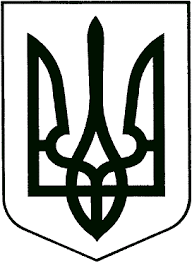 ВИКОНАВЧИЙ КОМІТЕТЗВЯГЕЛЬСЬКОЇ МІСЬКОЇ РАДИРІШЕННЯ13.12.2023                                                                                                    №1002Про внесення змін до заходів з підготовки  галузей  господарського  комплексу Звягельської міської територіальної громади до  роботи в  осінньо-зимовий період 2023-2024 років      Керуючись підпунктом 1 пункту а, підпунктом 2 пункту б  статті 30 Закону  України „Про місцеве самоврядування в Україніˮ,  з метою належної підготовки галузей господарського комплексу Звягельської міської територіальної громади  до роботи в осінньо-зимовий період  2023-2024 років, розглянувши звернення управління культури і туризму міської ради від 11.12.2023 №239,  виконавчий комітет міської радиВИРІШИВ:      1.  Внести зміни до заходів з підготовки галузей господарського комплексу міської територіальної громади  до роботи в осінньо-зимовий період 2023-2024 років, затверджених рішенням виконавчого комітету міської ради від   24.05.2023   №755 «Про підготовку  галузей  господарського  комплексу Звягельської міської територіальної громад  и до  роботи в  осінньо-зимовий період 2023-2024 років», а саме розділ «Управління культури і туризму міської ради та підпорядковані структури» доповнити новим пунктом:       2. Контроль за виконанням цього рішення покласти на  заступника міського голови Борис Н.П.Міський голова                                                                           Микола БОРОВЕЦЬ№ п/пНазва заходуТермін виконанняВідповідальні особиУправління культури і туризму міської ради та підпорядковані структуриУправління культури і туризму міської ради та підпорядковані структуриУправління культури і туризму міської ради та підпорядковані структуриУправління культури і туризму міської ради та підпорядковані структури10Придбання та встановлення (монтаж) лічильника обліку теплової енергії для Звягельського палацу культури імені Лесі Українкивпродовж 2023 рокуШирокопояс О.Ю.Антипчук І.Д.